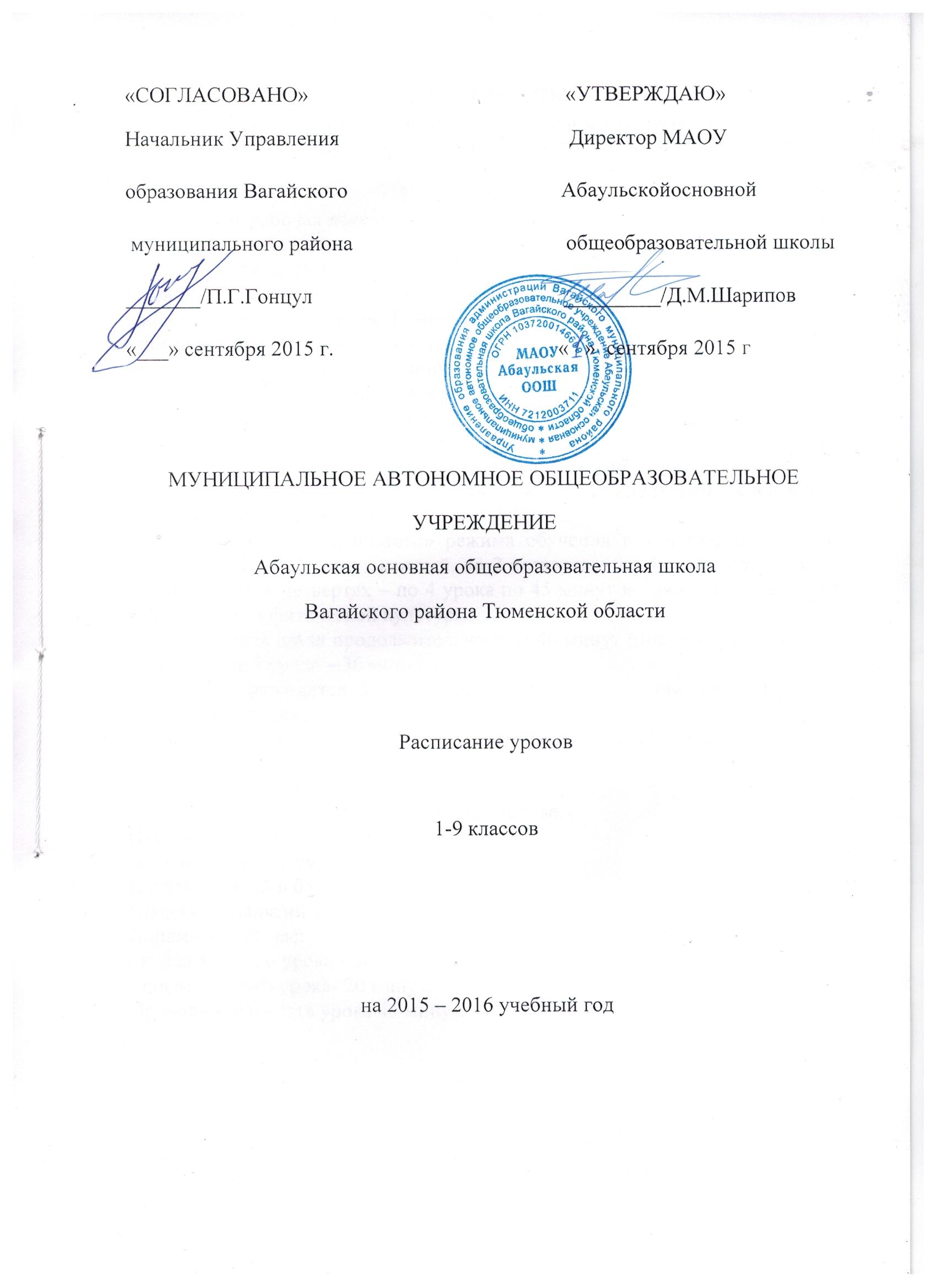 РЕЖИМ РАБОТЫМАОУ Абаульская основная общеобразовательная школаВагайского района Тюменской областиНачальная школа:Пятидневная рабочая неделяЗанятия в первую сменуНачало занятий в 08.30Окончание занятий в 13.15Динамический час не менее 40 минут:- после третьего урока – 30 минут;- после четвертого урока – 10 минут.Продолжительность урока 45 минут.Внеурочная деятельность по ФГОС:-во 2,3,4 классах четыре раза в неделю после пятого урока;-в 1 классе четыре раза в неделю после четвертого урока.Обучение в 1 классе осуществляется с соблюдением следующих дополнительных требований:- использование «ступенчатого» режима обучения в 1 четверти – по три урока в день по 35 минут каждый, во 2 четверти – по 4 урока по 35 минут каждый, в 3 и 4 четвертях – по 4 урока по 45 минут и один день в неделю 5 уроков, за счет физической культуры;- динамическая пауза продолжительностью 40 минут (после 1 и 2 урока – 10 минут, после 3 урока – 30 минут);- обучение проводится без балльного оценивания знаний обучающихся и домашних заданий;- дополнительные недельные каникулы в середине третьей четверти.Основная школа:Пятидневная рабочая неделяЗанятия в первую сменуНачало занятий в 08.30Окончание занятий в 15.05Динамический час:- после третьего урока - 30 минут;- после шестого урока- 20 минут.Продолжительность урока 45 минут.Поурочный график занятий:Начальная школа:                   1 урок: 08.30 – 09.152 урок: 09.25 – 10.103 урок: 10.20 – 11.054 урок: 11.35 – 12.205 урок: 12.30 – 13.15Основная школа:1 урок: 08.30 – 09.152 урок: 09.25 – 10.103 урок: 10.20 – 11.054 урок: 11.35 – 12.205 урок: 12.30 – 13.156 урок: 13.25 – 14.107 урок: 14.20 – 15.05Расписание звонков 1 класса на первую четверть1 урок 08.30 – 09.052 урок 09.15 – 09.503 урок 10.20 – 10.55Начало кружков и секций для учащихся основной школы в 16.00Школа закрывается в 17.00Выходные дни: суббота, воскресенье